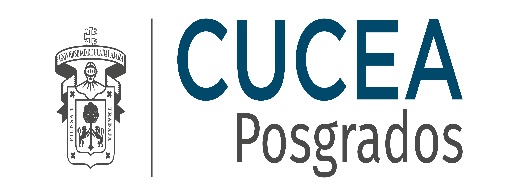 JUNTA ACADÉMICA DE LA MAESTRÍA EN GESTIÓN YPOLÍTICAS DE LA EDUCACIÓN SUPERIORP R E S E N T E.En la carta de intención (exposición de motivos) se debe exponer el porque se quiere ingresar a la Maestría en Gestión de la Educación Superior.Máximo 3 cuartillas